STATE OF WASHINGTON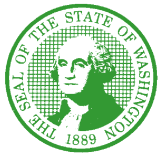 DEPARTMENT OF SOCIAL AND HEALTH SERVICESBehavioral Health and Service Integration AdministrationDivision of Behavioral Health and RecoveryPO Box 45330, Olympia, WA 98504-5330May 30, 2014To: DBHR StakeholdersSubject: Draft 2-Year 1915(b) (4) Waiver for Fee-for-Service Selective Contracting ProgramEffective Date: October 1, 2014 Description The Department of Social and Health Services, Behavioral Health and Service Integration Administration (BHSIA) is requesting to waive the Section 1902(a) (23) - Freedom of Choice and will contract with counties to manage the local network of chemical dependency treatment providers.   Any chemical dependency treatment provider accepted into the county’s provider network and certified by the State of Washington will receive a Core Provider Agreement to serve Medicaid-eligible clients.The following Medicaid reimbursable services will be provided under Waiver 1915(b)(4) Waiver for Fee-for-Service Selective Contracting Program:DetoxificationOutpatient TreatmentCase ManagementBHSIA must submit its request for Waiver to the Centers for Medicare and Medicaid Services (CMS) by June 30, 2014.  Upon CMS approval, the new waiver will take effect on October 1, 2014.  A copy of the draft renewal request document can be accessed at the Division of Behavioral Health and Recovery web page http://www.dshs.wa.gov/dbhr/director_s_page.shtml.  Please send all comments and question regarding this waiver to Sandra Mena-Tyree, by phone at 360-725-3750 or by email menasa@dshs.wa.gov.   Comments are due by June 13, 2014.  When making comments, please reference the page number(s) in the waiver document to indicate the location of the subject matter.Please forward this information to any interested party.For additional information, contact: Name: Michael Langer, Office Chief Program: Division of Behavioral Health and Recovery Address: PO Box 45330 (MS 45330), Olympia, WA 98504-5330 Phone: 360-725-3740 TDD/TTY: 1-800-833-6384 Fax: 360-725-2280 E-mail address: michael.langer@dshs.wa.gov